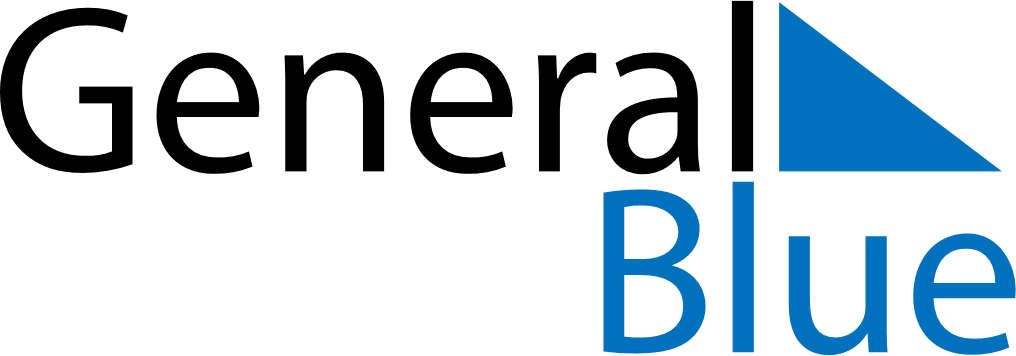 June 2022June 2022June 2022June 2022June 2022June 2022HungaryHungaryHungaryHungaryHungaryHungaryMondayTuesdayWednesdayThursdayFridaySaturdaySunday12345Day of National UnityPentecost6789101112Whit Monday13141516171819Day of the Independent Hungary2021222324252627282930NOTES